                           Министерство образования и науки РТГАОУ ДПО «Институт развития образования Республики Татарстан»Тема проектной работыТворческие задания по теме «Деепричастие»по учебнику «Русский язык» под ред. Е.А. Быстровой для 7 класса. – Москва, «Русское слово», составленные по текстам энциклопедий, справочников, словарей.                                              Казань, 2021ВВЕДЕНИЕТема данного проекта «Творческие задания по разделу «Деепричастие». Проектная работа имеет краткосрочную форму. Выбор темы продиктован из моих профессиональных потребностей и интересов, возможности получения фактических данных, а также наличия научной-популярной литературы, источников СМИ, интернет - ресурсов. Защита проектной работы является одной из форм итоговой аттестации.  Что такое «творческие задания».  Творчество – это, в первую очередь, наблюдение за новым и уникальным, которому не страшны препятствия в виде однотипности, повторяемости, деградации. Оно направлено на воодушевленное желание постигать неизведанное, доселе незнакомое. Определенные алгоритмы, повторяемые правила здесь не работают. Хотя в начальных этапах они, возможно, пригодятся. Ведь для каждого для того, чтобы полететь, нужно от чего-то оторваться. Творчество для учащихся важно в плане активизации личности в познавательном процессе. Через творчество ребенок осуществляет самовыражение и самораскрытие. В данном проекте мы остановимся на обогащении учащихся путем внедрения в их речь глаголов. Актуальность данного проекта - это обогащение словарного запаса подрастающего поколения как залог успешности будущего страны. Русский язык и литература как учебные предметы - плодотворная почва для проектной деятельности. Лексика русского языка таит в себе большие богатства для реализации творческих умений. В своем творчестве учащийся шагает, спотыкается, хотя направление у него и правильное. Он нуждается в чуткой помощи тактичного, всё понимающего учителя, который поддержит, не даст упасть. Но, к сожалению, мы, учителя, часто сталкиваемся с такими проблемами, как отсутствие читательской заинтересованности среди учащихся, узкий кругозор, отсутствие умений анализировать и обобщать. В этом и состоит проблематика нашего проекта.  Интересная работа в группах дает ребятам возможность почувствовать предмет, получить новые знания.   Авторитарные методы, конечно, здесь не срабатывают, успеха можно достичь на основе увлечённости ученика. Главный стимул творческой работы – огромная радость, которая даётся и ученику, и учителю. Нужно помочь учащимся актуализировать способности, развить их. Цель проекта: использование творческих заданий для развития активной деятельности к познавательному процессу личности учащегося. Задачи проекта:создать творческие задания по теме «Деепричастие» по учебнику русского языка 7 класса Е.А.Быстровой;применить творческие задания к каждому параграфу раздела  «Деепричастие»;закреплять знания, навыки и умения учащихся при работе с деепричастием;развивать творческое мышление учащихся, предлагая работу над заданиями самостоятельно;предоставлять учащимся условия для творческого решения заданий;поощрять свободу выбора ответов, в случае их доказанности по правилам русского языка;наблюдать и контролировать правильное выполнение заданий;поощрять сомнения, возникающие по отношению к общепринятым предположениям;разрешать делать ошибки, и давать возможность исправлять их в целях поддержания творческой активности ребят;одобрять разумный поиск учащихся, помогая раскрыть их творческий потенциал подготовить к препятствиям, встречающимся на пути творческой личности. Чтобы формировать творческий опыт, необходимо конструировать специальные педагогические ситуации, требующие и создающие условия для творческого решения.Ожидаемые результаты проекта: учебно-методическая разработка по созданию банка творческих заданий направленных на  применение созданных учителем творческих заданий по теме «деепричастие» по каждому параграфу учебника Быстровой; закрепление знаний, навыков и умений учащихся при работе с деепричастием; развитие творческой личности учащегося, умеющего самостоятельно решать и обосновывать свои ответы по правилам русского языка; воспитание личности, не боящегося ошибок, раскрывающего творческий потенциал, преодолевая препятствия, встречающиеся на его пути. Сроки разработки и реализации проекта – с 19.11. по 27.11.2021г.Ресурсы проекта: интеллектуально-технологические (компьютерные технологии, учебно-методические (учебники, словари, энциклопедии, рекламные газеты).ПЛАНИРОВАНИЕ ПРОЕКТАВыбор темы и обоснование её актуальности.Составление библиографии, относящимися к теме проектной работы.Сбор фактического материала.Обработка и анализ полученной информации.Определение проблемной ситуации.Определение цели проекта.Определение задач и ожидаемых результатов.Осуществление плана действий.Оформление материала.Разработать творческие задания по теме «Деепричастие»1.&22  Что такое деепричастие? 2.& 23 Деепричастный оборот.3 &24  Деепричастие несовершенного и совершенного вида.4. &25 Образование деепричастий.5. &26 Употребление деепричастий в речи.Творческие задания.Что такое деепричастие?1. Найдите высказывание известного лингвиста А.Н. Гвоздева: «Деепричастия… устраняют однообразие в перечне отдельных действий одного и того же лица». Как вы его понимаете?Эталон.Употребление деепричастий дает возможность автору живописно передать детали действия, усилить образность художественного текста. Деепричастия обозначают добавочное действие, уточняя основное, и придают речи особую динамику и наглядность. Деепричастия и деепричастные обороты обладают большой выразительностью, благодаря чему они широко используются в языке художественной литературы. Используя их, писатели точно «дорисовывают» действия персонажей. Для передачи чьих-либо действий чаще всего используются глаголы. Однако большое количество слов этой части речи в тексте может привести к однообразию. В результате получается скучный «перечень» действий. Решить данную проблему помогают деепричастия. Обозначая добавочные действия предметов, они делают речь более точной и выразительной. Думаю, именно это имел в виду А.Н. Гвоздев.2 .Найдите в учебнике истории «Всеобщая история» В. А. Ведюшкина, С. Н. Бурина-( Москва: Дрофа, 2018г. 7 класс) 5 предложений с деепричастиями и выпишите их, указывая страницу.Эталон:Став хозяевами Индийского океана, португальцы на время установили контроль над торговлей пряностями и другими восточными сладостями.(стр.18).Скупая их за бесценок, а иногда получая от местных правителей в виде дани, португальцы при их перепродаже колоссальную прибыль. (стр. 18). Собрав новый отряд из испанцев и присоединив к нему десятки тысяч индейцев-союзников, Кортес вновь двинулся на Теночтитлан. (стр. 20). Мощные флотилии пиратов нападали даже на крепости в Испанской Америке, захватывая баснословные богатства. (стр. 24).Хозяйственная свобода крестьянина длилась сравнительно недолго, сменившись экономической зависимостью. (стр. 31).3. Предложите другу найти  в книге Е. И. Снегирёва   «Словарь русских пословиц и поговорок» - (Терра, 1997 )  пословицы, в которых есть  деепричастия. Деепричастный оборот 1  Найдите в  « Фразеологическом словаре русского языка» (В.Н. Телия) -«АСТ- Пресс Книга», 2010, 5-7 деепричастных оборотов.Эталон.Не долго думая, не говоря лишних слов, сложа руки, не покладая рук, не теряя времени, очертя голову, мягко говоря.2. Подберите в учебнике биология для 7 класс В. М. Константинова (Москва Вен- Грант, 2019 год) предложения с деепричастным оборотом.Эталон:Возникает прямая связь между кровеносной и выделительной системами: продукты обмена сразу поступают из крови в почку, минуя полость тела. В таких условиях паразит выделяет ферменты, которые перепаривают стенку цисты, проделывая в ней отверстие. Высвободившиеся молодые двууски, проникнув через стенку кишечника , мигрируют в печень.  Он паразитирует на гаметофите, поглощая из его тканей воду и растворенные в ней питательные вещества. 3. Представьте, что вас попросили составить инструкцию о культуре поведения в общественных местах. Составьте ее при помощи деепричастных оборотов.   При затруднении используйте книгу « Как себя вести» И. Аасамаа-издательства « Валгус»: Таллин,1973год.Деепричастия несовершенного и совершенного вида.Из словаря пословиц и поговорок В. И. Даля Москва « Русская книга»1993 год найдите и выпишите в таблицу деепричастия совершенного и несовершенного видаЭталон.2. Английский поэт Р. Саути написал стихотворение «Как падают воды в Лодоре». Прочитайте его определите какого они вида: совершенного и несовершенного вида? Сочините небольшое стихотворение с деепричастиями, определите их вид. Кипя,Шипя,Журча,Ворча,Струясь,Крутясь,Сливаясь,Вздымаясь,Вздуваясь,Мелькая, шурша,Резвясь и спеша,Скользя, обнимаясь,Делясь и встречаясь,Ласкаясь, бунтуя, летя,Играя, дробясь, шелестя,Блистая, взлетая, шатаясь,Сплетаясь, звеня, клокоча,Взвиваясь, вертясь, грохоча,Морщинясь, волнуясь, катаясь,Бросаясь, меняясь, воркуя, шумя,Взметаясь и пенясь, смеясь и болтая,Катясь, извиваясь, стремясь, вырастая,Вперед и вперед убегая в свободолюбивом задоре, –Так падают бурные воды в сверкающем, быстром Лодоре!Эталон:В стихотворении Р. Саути все деепричастия несовершенного вида отвечают на вопрос: Что делая? Учился в школе, помню я.
Где, над учебником корпя,
Узнал я  части речи.
На русском, в школе проходя.
Когда на строчке замирая,
Ритм потеряется вот-вот,
Спешит ко мне, меня,
Деепричастный оборот.В этом стихотворении деепричастия отвечают на вопрос что делая? , они несовершенного вида.Образование деепричастий.
Колю попросили составить вопросы о деепричастие, который начинались бы со слов «Верите ли вы….?Эталон :- Верите ли вы, что деепричастия своим «внешним видом» похожи на прилагательные)?- Верите ли вы, что деепричастия не связаны с глаголом?- Верите ли вы, что деепричастия могут быть настоящего и прошедшего времени?- Верите ли вы, что деепричастие имеет признаки глагола?- Верите ли вы, что деепричастия изменяются по родам, числам и падежам?- Верите ли вы, что деепричастный оборот на письме не выделяется запятыми?2. Подберите в  орфографическом словаре   « Русский язык Медиа» -Москва: Дрофа,  2010 год  глаголы, заполните таблицу,  образуя деепричастия. Деепричастия совершенного и несовершенного вида.Эталон:Деепричастия совершенного и несовершенного вида.3. Подберите две пословицы и две поговорки из «Сборника пословиц и поговорок»  В. И. Даля- Москва: Русская книга, 1993 года, с деепричастиями и сделайте морфологический разбор деепричастий. Эталон:Начиная дело, о конце помышляй. Посеяв ячмень, пшеницы не жди. Учись, на людей не глядя. Держи голову высоко, не поднимая носа.Начиная – деепричастие что делая? Морфологические признакиНачальная  форма - начинатьНеизменяемая форма, несов. вид., наст. время.Обстоятельство.Посеяв- деепричастие что сделав?Морологические признаки. Начальная  форма – посеятьНеизменяемая форма, сов.вид. прошедшее время.ОбстоятельствоУпотребление деепричастий в речи.1.Проанализируйте нашу районную газету  «Наш Черемшан» 64 выпуск от 21 11.2021 год.  используются ли в заголовках деепричастия.Эталон:В Черемшане пожилых людей на вакцинацию возят на машине.Дан старт заявочной компании Игр будущего- 2023Не глядя на доску, трудно играть в шахматы.В Черемшане уже зажгли огни на центральной елке.Черемшанцы, подписавшиеся на газеты и журналы, могут выиграть путевку в санаторий.Законы которые вступят в декабре.Против простуды: семь овощей для укрепления иммунитета.Руководитель района оформил подписку для ветерана на газету «Наш Черемшан»2. Составьте экскурсию по картине современного татарского художника Гайфуллина Айрата Исламовича «Ручей»   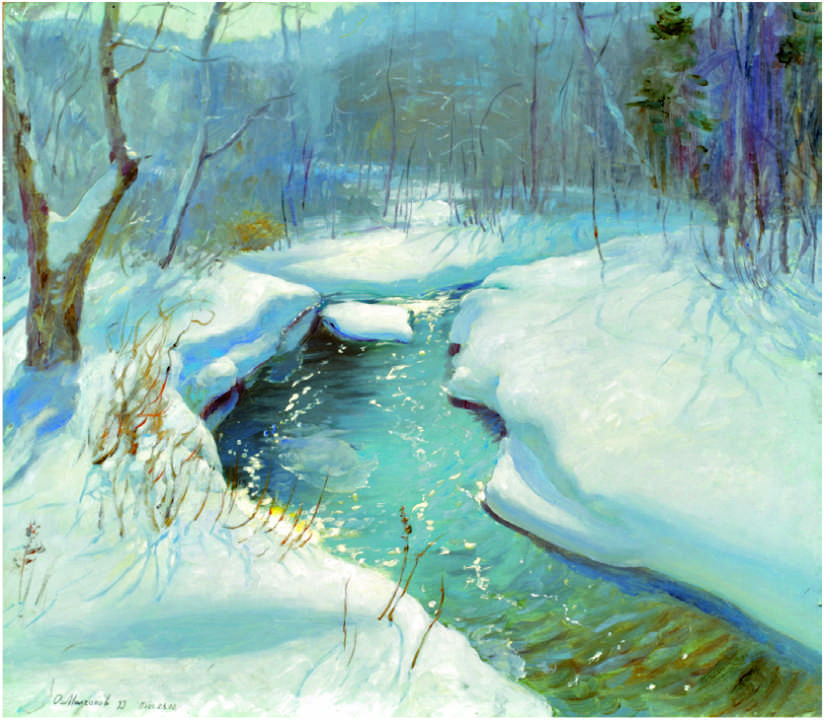 Эталон: Здравствуйте уважаемые любители живописи! Сегодня я рада представить вам картину Айрата Исламовича.Родился Айрат в городе Казани в 1966 году. С раннего детства увлекся живописью. Здесь же в Казани, в 1986 году, окончил художественное училище. Художник работает во многих жанрах. Тем не менее, в творчестве  Гайфуллина преобладают реалистические пейзажи и портреты.  Айрат является участником многочисленных выставок,  как в родном Татарстане, так и России. Его картины находятся на хранении в частных коллекциях не только России, но и за рубежом.На картине мы видим,  стоит погожий весенний день. Солнце уже высоко, оно делает пейзаж ярким и радостным, заливая все ярким светом.Посреди картины течет небольшой ручеек, подпитываясь талой водой. Вода в ручье весело журчит, сверкая на солнце. Этот ручей наполняет картину свежестью.Деревья и кусты потихоньку просыпаются от зимней спячки, протягивая навстречу солнцу свои ветви и слегка покачиваясь под дуновениями легкого ветерка. Они пытаются сбросить остатки снега.Деревья греются в лучах весеннего солнца, отбрасывая на голубой снег тени. Они длинные, темные синие, переплетаясь и извиваясь,  они создают причудливые узоры на подтаявших сугробах.Если замереть на минутку и прислушаться, то можно услышать звонкое пение птиц, радующихся весне. Мне очень нравятся пейзажи   Айрата Исламовича.Выполнила: Чернышова Т. В.,слушатель программы ДПО повышения квалификации по проблеме« Актуальные вопросы преподавания русского языка и литературы в условиях цифровой образовательной среды», учитель русского языка и литературы МБОУ «Шешминская ООШ» ЧМР РТ«Проектная работа допущена к защите»                          Руководитель проектной работы профессор  Скиргайло Т.О.______________________«____» ___________ 2021г.Эталон:Не начавши - думай, а начавши -делай. Не бравшись за топор, избы не срубишь. На чужую работу глядя, сыт не будешь. Лежа на печи, прогладил кирпичи.Не зная броду , не суйся в воду.
Не сиди сложа руки, так не будет скуки!
Не давши слова , крепись , а давши держись .
Не убив медведя, шкуры не продают .
Не учась и лаптя не сплетёшь .
Дружба как стекло , разбивши , не сложишь .
Не накормив лошадь, далеко не уедешь.Эталон1. Выходя  на улицу, посмотри, не следует ли почистить пальто, костюм или шляпу?2. Собираясь на  встречу на улице, приходи, особенно в плохую погоду, с точностью до минуты. 3.  Глядя на зеркала в витрине, не приводи себя в порядок.4. Путешествуя  с большим багажом, хорошо взвесь его. Возможно, есть вещи, без которых можно обойтись.5.  Собираясь в дорогу, не бери еду с острым запахом.Совершенный видНесовершенный видСделав зло , не жди добра.Убегая от дыма , не бросайся в огонь.Дружба как стекло , разбивши , не сложишь .Не зная броду , не суйся в воду.Не дав слово, крепись, а давши - держись.Не учась и лаптя не сплетёшьДеепричастияДеепричастияДеепричастияДеепричастияНесовершенный видСовершенный видСовершенный видСовершенный видСуффиксы –а- (-я)Суффикс –в-Суффиксы –ши-, -вши-Суффиксы –а- (-я)ДеепричастияДеепричастияДеепричастияДеепричастияНесовершенный видСовершенный видСовершенный видСовершенный видСуффиксы –а- (-я)Суффикс –в-Суффиксы –ши-, -вши-Суффиксы –а- (-я)Улыбаясь Отвечая Думая ВздремнувУкутав Ответив УмывшисьОстановившись Обратившись Принеся 